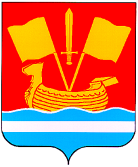 АДМИНИСТРАЦИЯ КИРОВСКОГО МУНИЦИПАЛЬНОГО РАЙОНА ЛЕНИНГРАДСКОЙ ОБЛАСТИП О С Т А Н О В Л Е Н И Еот 18 апреля 2019 года № 421Об утверждении Положения о порядке ведения реестрамуниципальных служащихКировского муниципального районаЛенинградской области В соответствии с Федеральным законом от 2 марта 2007 года            № 25-ФЗ «О муниципальной службе в Российской Федерации», в целях организации учета прохождения муниципальной службы муниципальными служащими Кировского муниципального района Ленинградской области, совершенствования работы по подбору и расстановке кадров, использования кадрового потенциала муниципальной службы, администрация Кировского муниципального района Ленинградской области постановляет:1. Утвердить Положение о порядке ведения реестра муниципальных служащих Кировского муниципального района Ленинградской области согласно приложению.2. Настоящее постановление вступает в силу после официального опубликования.Первый заместительглавы администрации                                                              А.В.КольцовПоложение о порядкеведения реестра муниципальных служащих Кировского муниципального района Ленинградской области1. Общие положения1.1. Настоящее Положение разработано в соответствии с требованиями Федерального закона от 2 марта 2007 года № 25-ФЗ «О муниципальной службе в Российской Федерации» в целях организации учета прохождения муниципальной службы муниципальными служащими, замещающими должности в администрации Кировского муниципального района Ленинградской области и отраслевых органах администрации Кировского муниципального района Ленинградской области, совершенствования работы по подбору и расстановке кадров, использования кадрового потенциала муниципальной службы.Реестр муниципальных служащих, замещающих должности муниципальной службы в администрации Кировского муниципального района Ленинградской области, и реестры муниципальных служащих, замещающих должности муниципальной службы в отраслевых органах администрации Кировского муниципального района Ленинградской области представляют собой перечни муниципальных служащих с указанием систематизированных персональных данных о каждом из них, в том числе и о прохождении муниципальной службы.1.3. Реестры муниципальных служащих (далее - Реестр) ведутся кадровой службой администрации Кировского муниципального района Ленинградской области на основании сведений из личных дел муниципальных служащих.1.4. Реестр содержит сведения конфиденциального характера и относится к информации ограниченного доступа.2. Порядок ведения Реестра2.1. Основанием для включения в Реестр является поступление гражданина на муниципальную службу, а внесение сведений о муниципальном служащем в Реестр осуществляется не позднее пяти рабочих дней со дня поступления на муниципальную службу.2.2. В Реестр включаются следующие сведения:2.2.1. Фамилия, имя, отчество, число, месяц, год рождения.2.2.2. Наименование структурного подразделения, в котором муниципальный служащий замещает должность.2.2.3. Дата поступления на муниципальную службу.2.2.4. Категория, группа и наименование должности муниципальной службы, дата назначения на должность.2.2.5. Присвоенный классный чин муниципального служащего муниципального образования в Ленинградской области и дата присвоения.2.2.6. Образование, квалификация, дополнительное профессиональное образование.2.2.7. Стаж муниципальной службы.2.2.8. Оценка служебной деятельности муниципального служащего.2.3. В Реестр не могут включаться сведения, не содержащиеся в личном деле муниципального служащего. Сбор и внесение в Реестр сведений о политической и религиозной принадлежности муниципальных служащих, о частной жизни не допускается.2.4. Основанием для исключения из Реестра является прекращение муниципальной службы (увольнение, отставка). Днем исключения муниципального служащего из Реестра является день увольнения (отставки).Умерший (погибший) муниципальный служащий, а также муниципальный служащий, признанный безвестно отсутствующим или объявленный умершим решением суда, вступившим в законную силу, исключается из Реестра в день, следующий за днем смерти (гибели) муниципального служащего или днем вступления в законную силу решения суда.2.5. Ведение Реестра осуществляется в электронном виде и на бумажном носителе по форме согласно приложению к настоящему Положению.2.6. Реестр хранится с обеспечением защиты от несанкционированного доступа и копирования.2.7. Реестр ведется регулярно. Все изменения своевременно  отражаются в соответствующих графах.2.8. Реестр оформляется на бумажном носителе ежегодно по состоянию на 31 декабря текущего года, подписывается главой администрации Кировского муниципального района Ленинградской области (руководителем отраслевого органа администрации Кировского муниципального района Ленинградской области) и заверяется печатью.2.9. Реестры хранятся кадровой службой администрации Кировского муниципального района Ленинградской области в течение               3 лет, после чего передаются в архив.2.10. Предоставление информации из Реестра осуществляется в виде выписки. Выписка из Реестра удостоверяется руководителем кадровой службы администрации Кировского муниципального района Ленинградской области.3. Ответственность и контроль3.1. Ответственность за достоверность, сохранность и конфиденциальность информации, содержащейся в Реестре, возлагается на кадровую службу администрации Кировского муниципального района Ленинградской области.3.2. Работники кадровой службы администрации Кировского муниципального района Ленинградской области несут ответственность в соответствии с законодательством Российской Федерации за разглашение конфиденциальных сведений, внесенных в Реестр.Реестр муниципальных служащих администрации (отраслевого органа администрации)Кировского муниципального района Ленинградской областина 31.12.20___ годаУТВЕРЖДЕНОпостановлением администрацииКировского муниципального районаЛенинградской областиот 18 апреля 2019 года № 421(приложение)Приложение к Положению о порядке ведения реестра муниципальных служащихКировского муниципального районаЛенинградской области№№ п/пФамилия, имя, отчествоДата рожденияСтруктурное подразделениеДата приемаКатегория, группа и наименование должности муниципальной службы, дата назначенияКлассный чин и дата присвое-нияСведения об образовании, квалификации, дополнительном профессиональ-ном образованииОценка служебной деятельности муници-пального служащегоСтаж муници-пальной службы